Информационный бюллетень №1
От рассвета до заката 2023 Велогонка кросс – кантри

ФорматОбщий старт для всех групп, на максимальное количество кругов за определенное время.
Группы для заявки
Мужчины – Т6Женщины – Т6Мужчины – Т3Женщины - Т3                                                           Круг 
5,2 км90% дистанции проходит по широким автомобильным лесным и полевым дорогам. Вдоль леса возможно появление автомобилей грибников.Регистрация
Регистрация на гонку будет доступна онлайн до 13.10.2023 13:00
Стартовый заявочный взнос:МЖ Т6 – 1000 рМЖ Т3 – 800 рОплата только онлайн в сервисе заявки.После закрытия регистрации, заявиться будет невозможно, на месте регистрации не будет для новых участников.Для тех, кто оплатил и не приехал на гонку , возможен возврат денежных средств  в размере 50% от стартового взноса.

15 октября 2023г
Калининградская область, п   Русское
Координаты стартового городка:54.857125, 20.003761
Внимание!Проезд на авто к стартовому будет возможен до оградительной ленты, парковать авто следует вдоль грунтовой дороги
Для всех участников будет организован пункт питания вблизи старта/финиша, а также туалет.
Расписание
08:30 – 09:30 Прибытие в стартовый городок, получение номеров.
09:30 - Окончание регистрации для всех групп
09:35 – 09:45 Построение участников соревнований, открытие соревнований
10:00 - Старт всех групп
13:00 – Закрытие финиша групп МЖ Т313:30 – Награждение групп МЖ Т316:00 – Закрытие финиша групп МЖ Т616:30 – Награждение, закрытие соревнований.
Просмотр трассы будет открыт до 09:30 15.10.2023гНаграждениеНаграждение осуществляется по максимальному количеству кругов за наименьшее время в одной из дисциплин.Считаются только целые круги за заданное время.Если участник превысил время заезда, то круг не засчитываетсяПри одинаковом количестве кругов, участник с наименьшим временем будет выше в протоколе результатов.Нахождение на пункте питания допускается неограниченное время.Запрещена смена велосипеда.

                          Схема проезда до места старта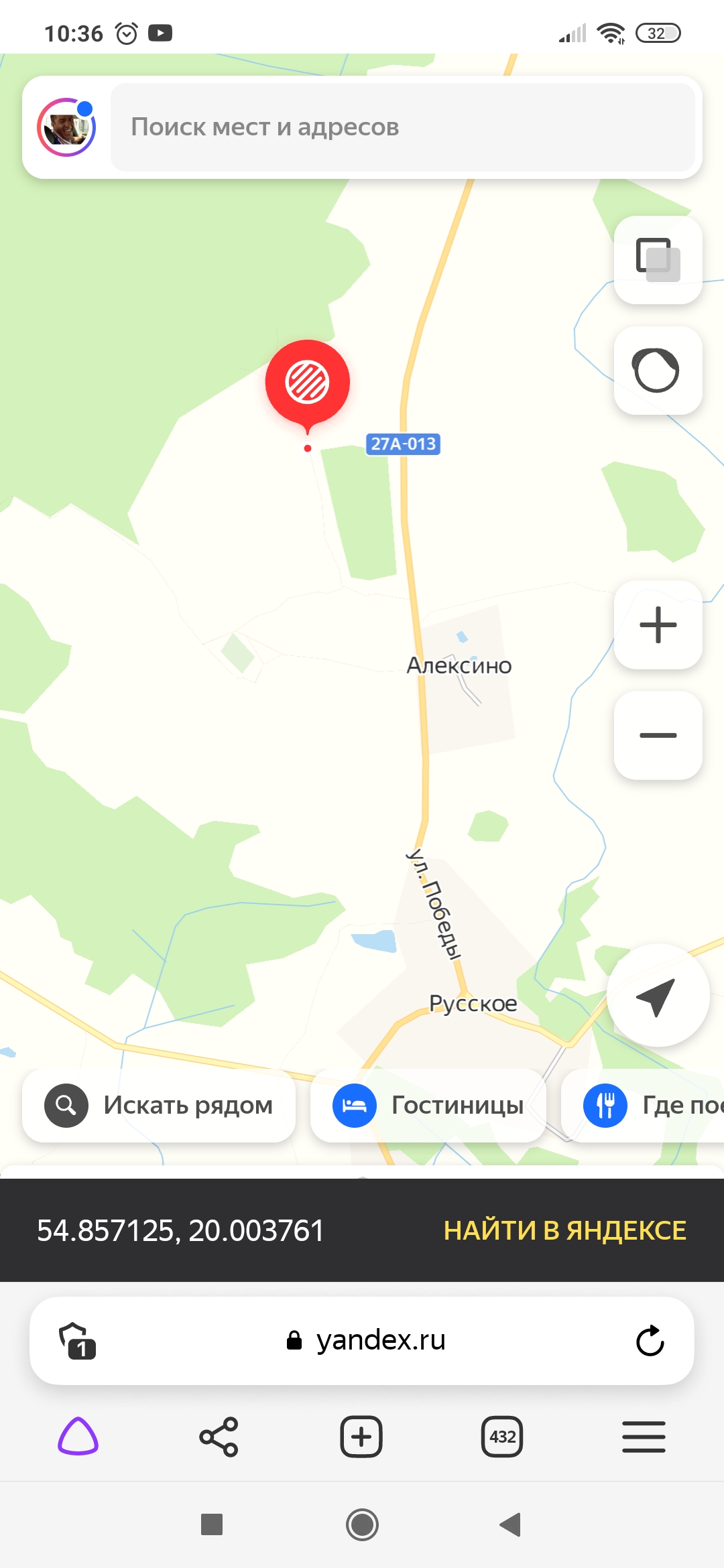 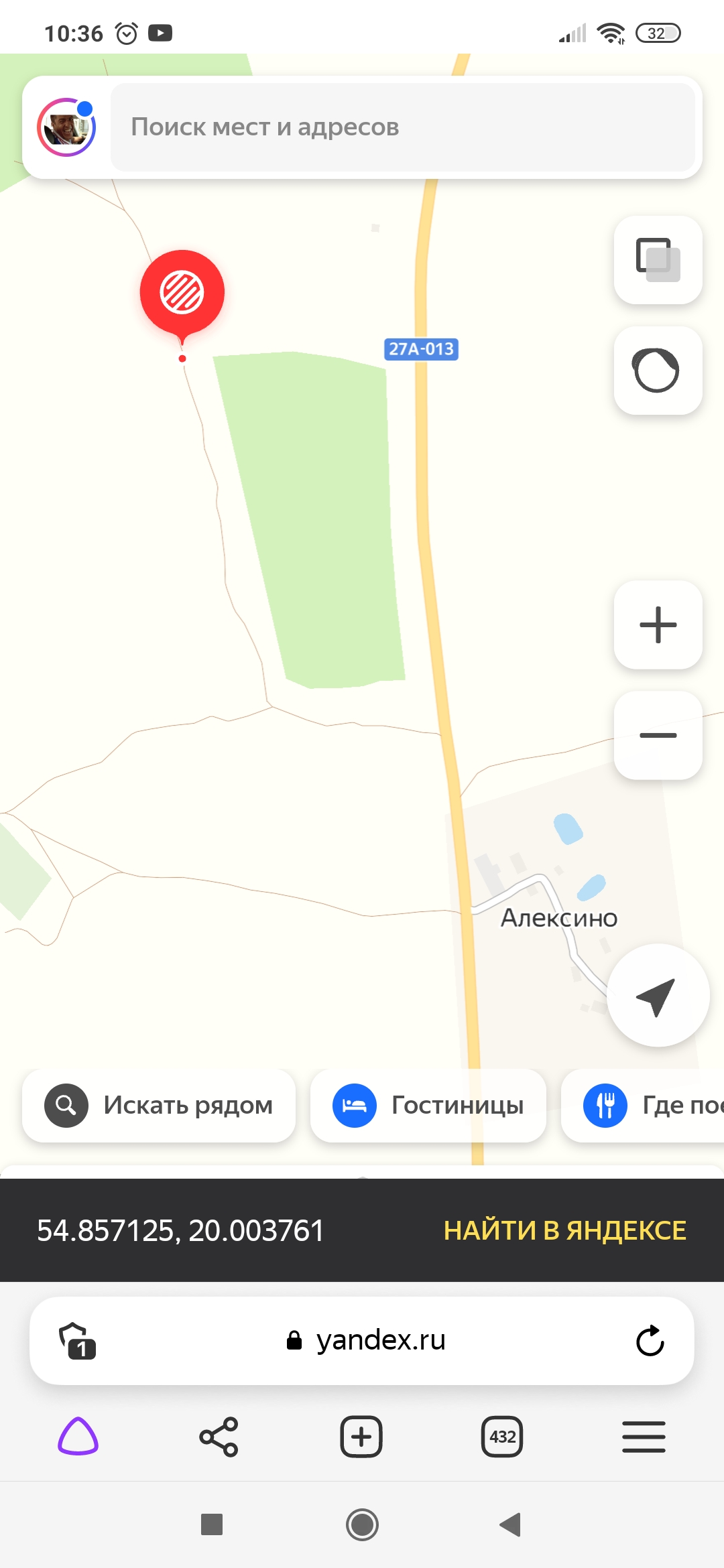 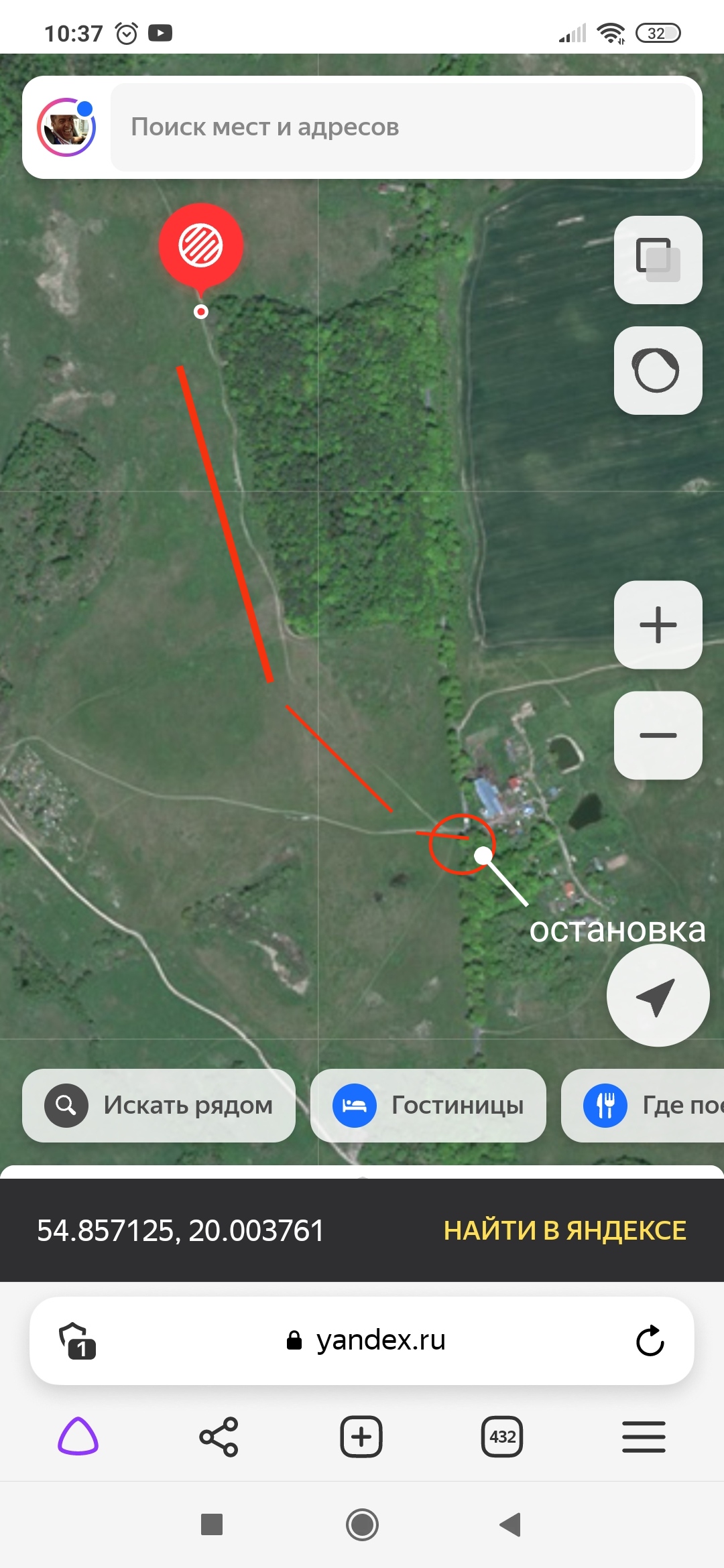 Ждём вас на наших стартах!!!